INFORME TRIMESTRAL DE ACTIVIDADESPERIODO ENERO 2024 – MARZO 2024 C. JESÚS RAMÍREZ SÁNCHEZ.REGIDOR PRESIDENTE DE LA COMISION EDILICIA  PERMANENTE DE MERCADOS Y CENTRALES DE ABASTOS.RELACION DE ACTIVIDADES DEL MES DE ENERO 2024 A continuación, se muestra la tabla 1.0 con la relación de los trabajos realizados durante el mes de enero. Tabla 1.0 Relación de trabajo del mes de Enero 2024RELACION DE ACTIVIDADES DEL MES DE FEBRERO 2024 A continuación, se muestra la tabla 2.0 con la relación de los trabajos realizados durante el mes de febrero 2024. Tabla 2.0 Relación de trabajo del mes de Febrero 2024RELACION DE ACTIVIDADES DEL MES DE MARZO 2024 A continuación, se muestra la tabla 3.0 con la relación de los trabajos realizados durante el mes de marzo 2024.Tabla 2.0 Relación de trabajo del mes de marzo  2024ANEXOS FOTOGRÁFICOSA continuación, se anexan evidencias fotográficas de algunos eventos, reuniones de trabajo, sesiones de ayuntamiento y demás actividades llevadas a cabo durante estos tres meses de trabajo.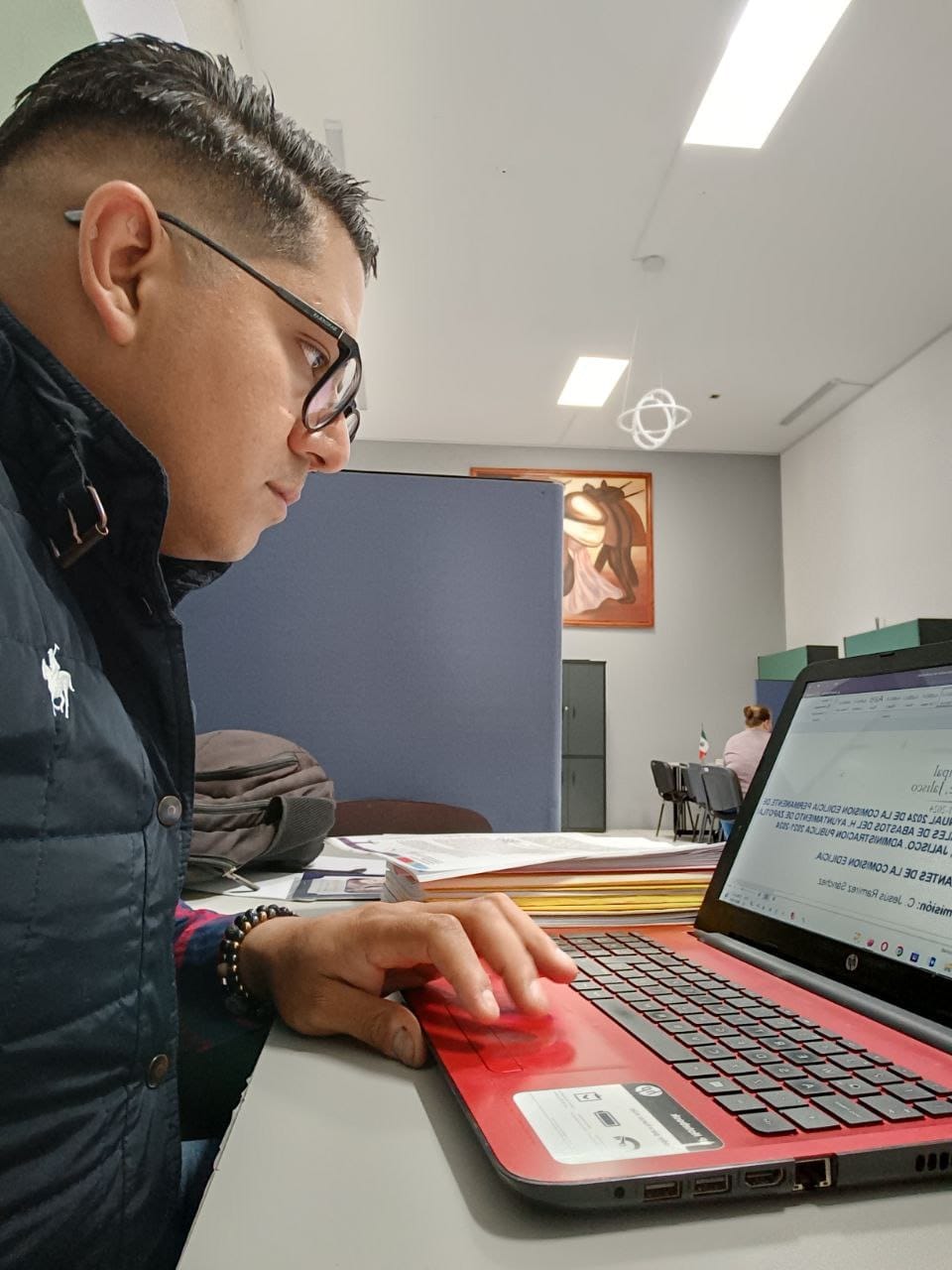 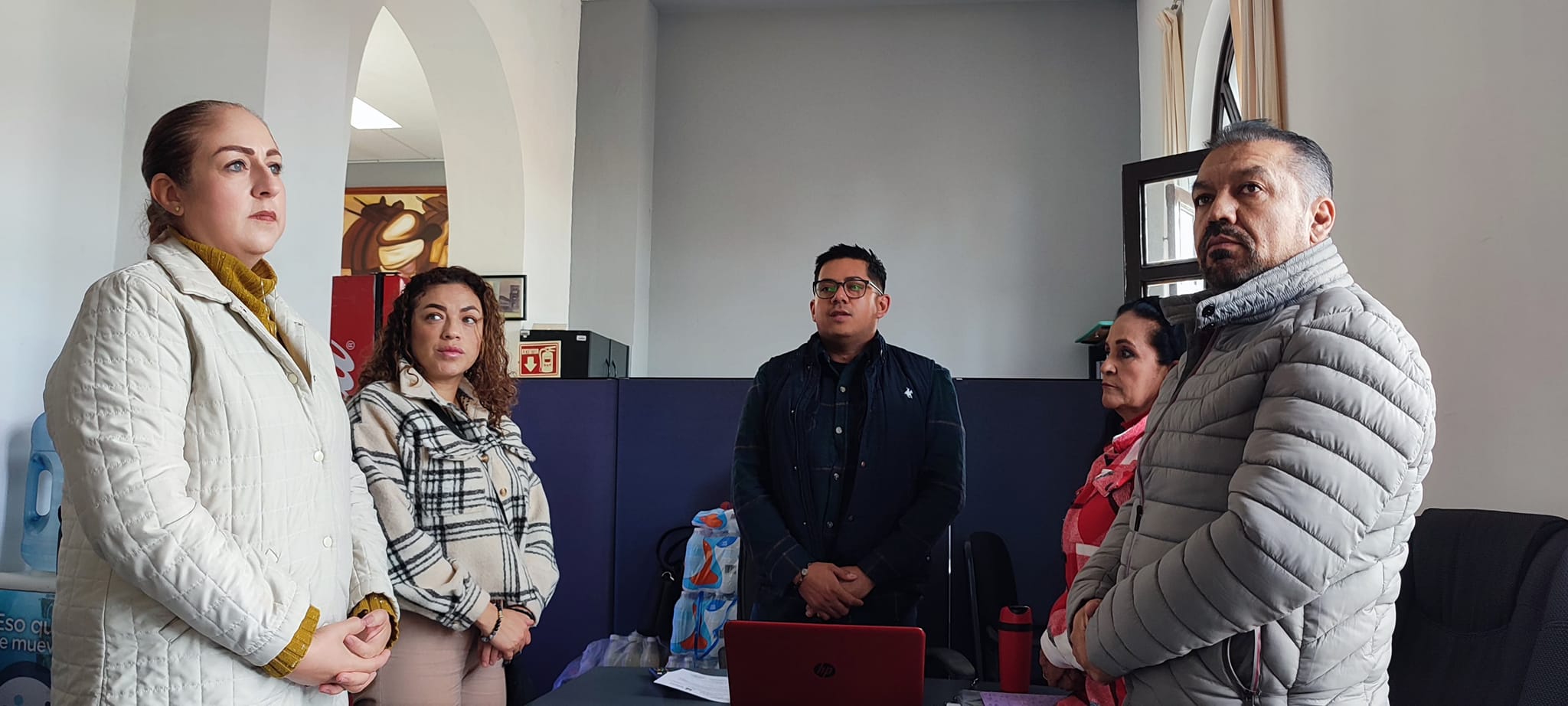 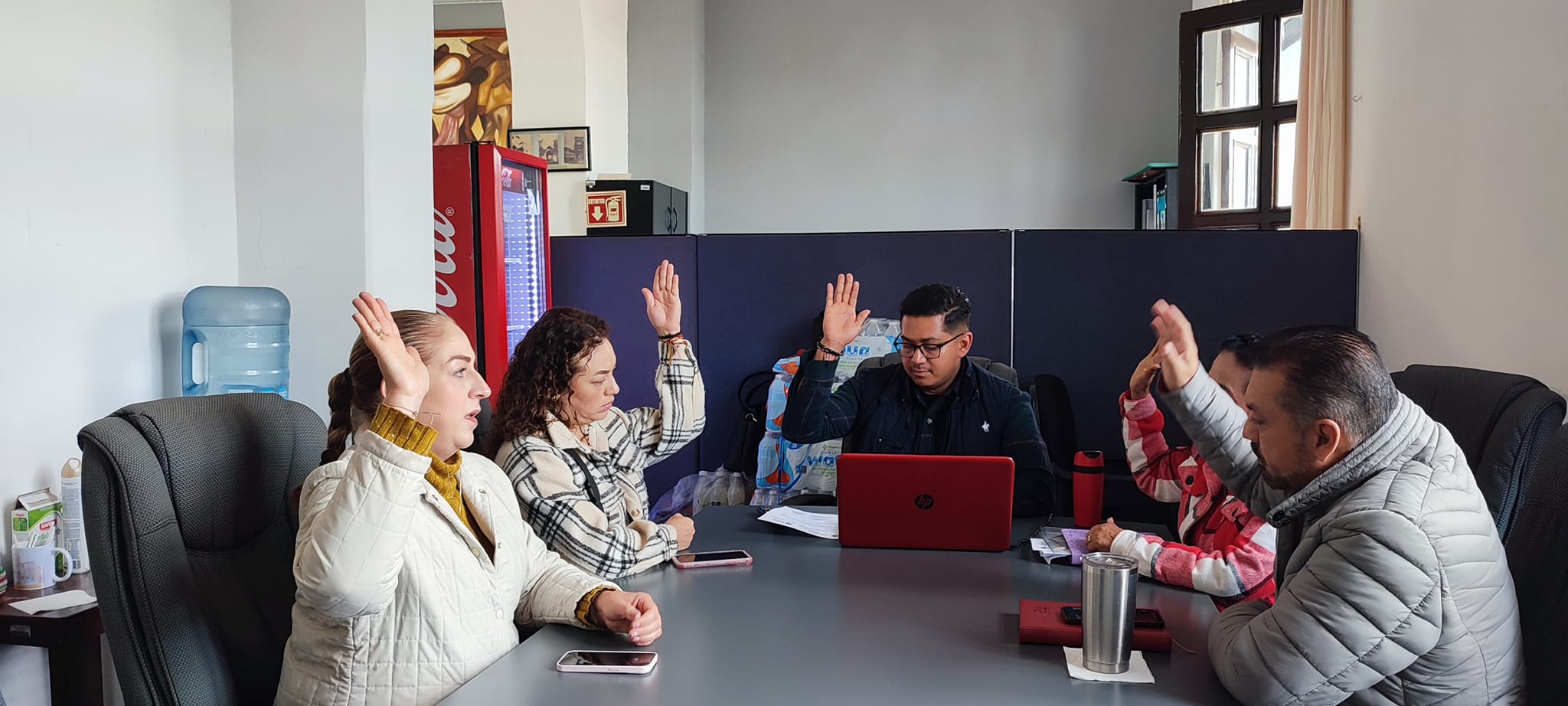 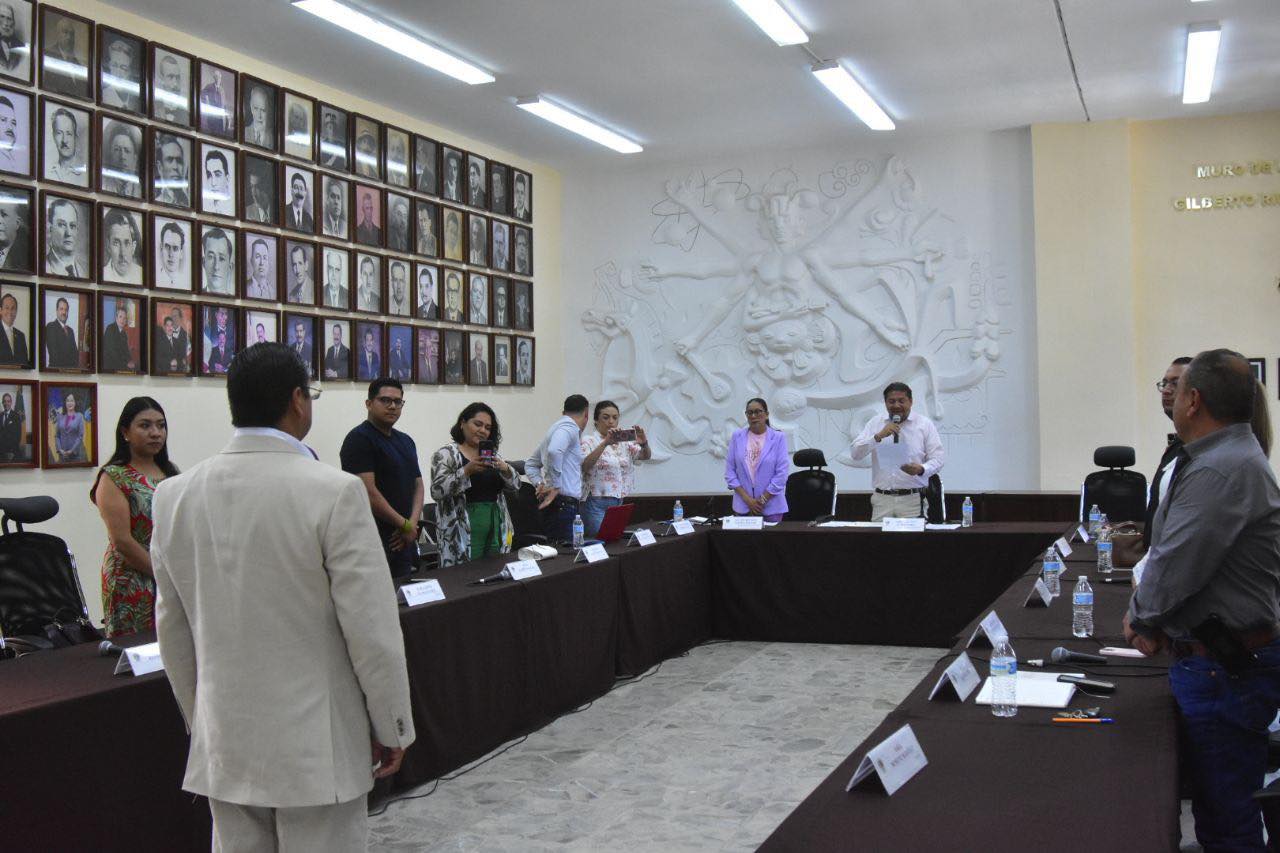 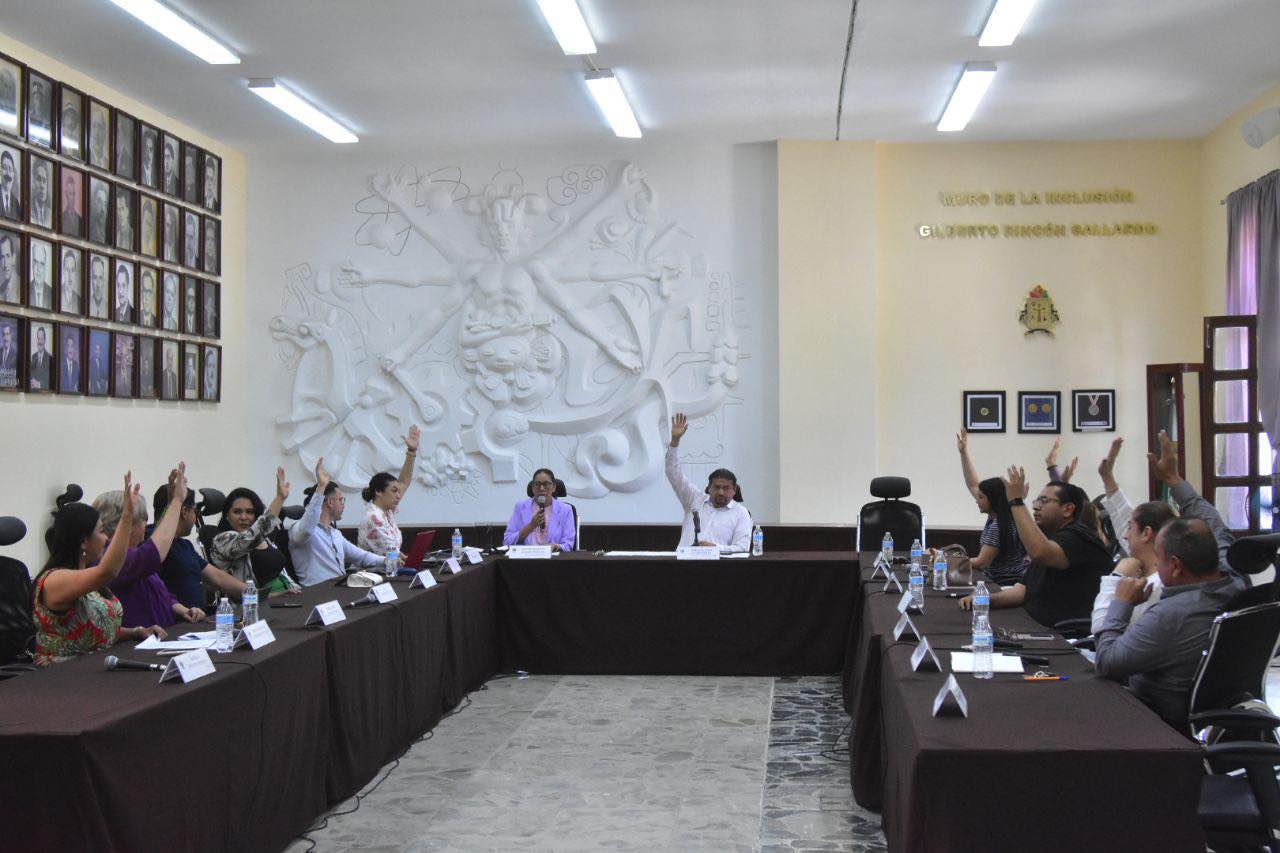 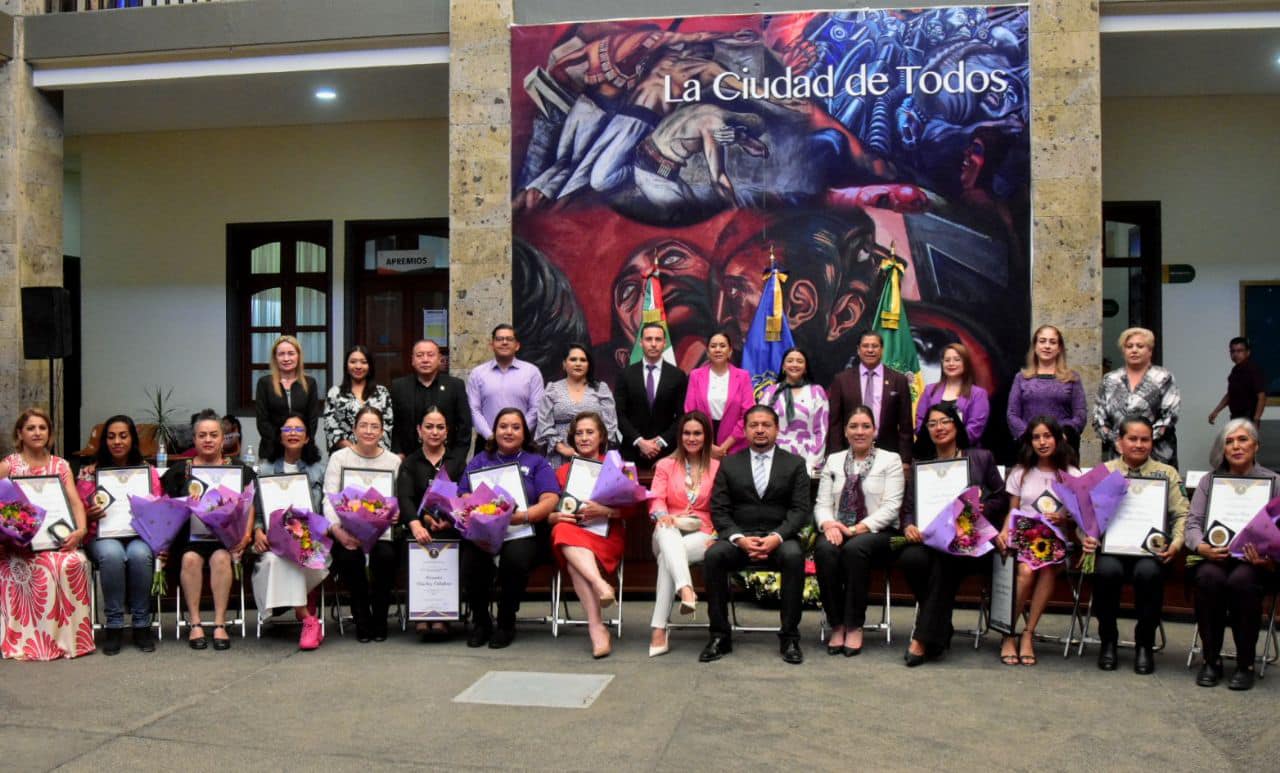 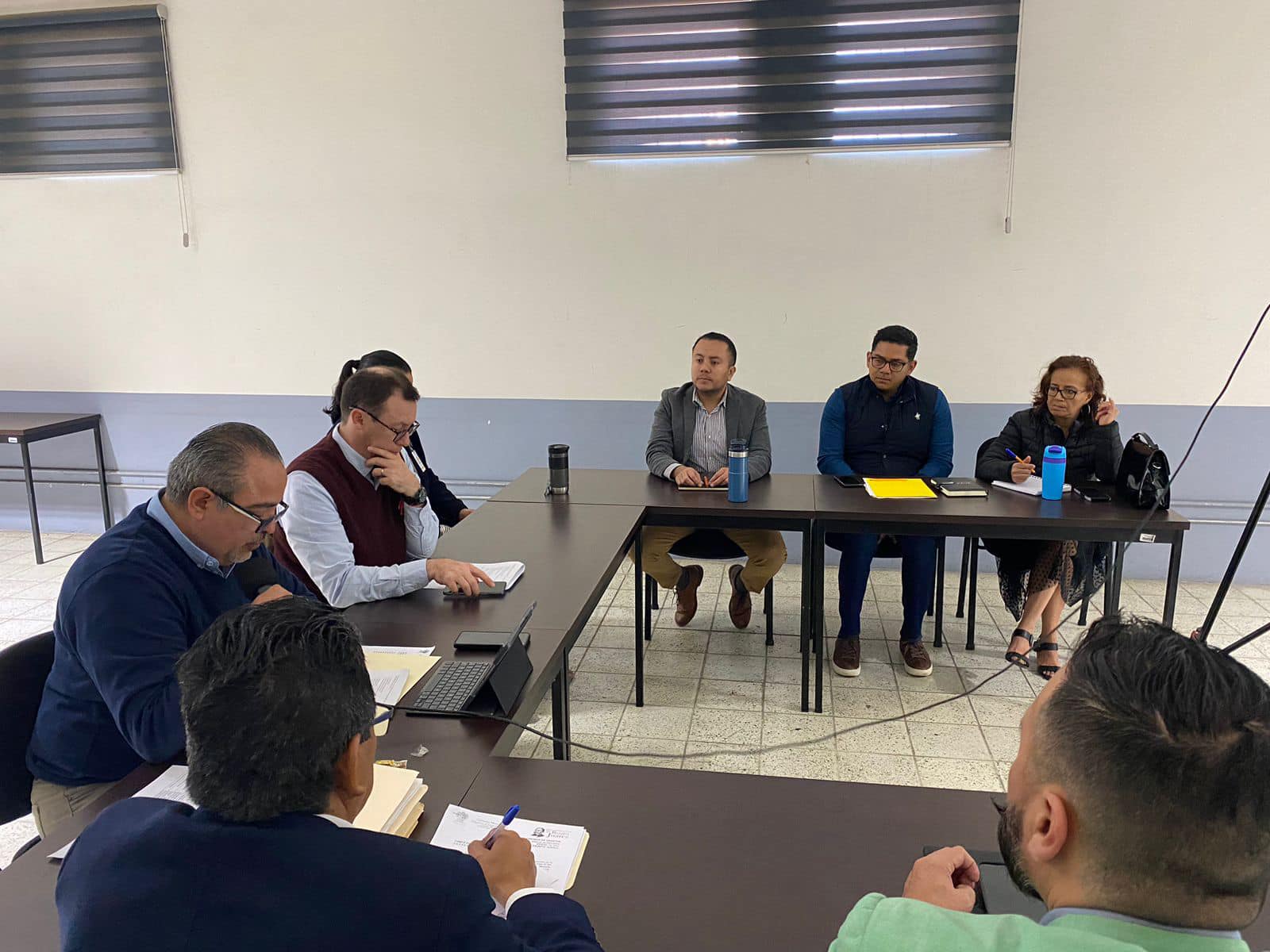 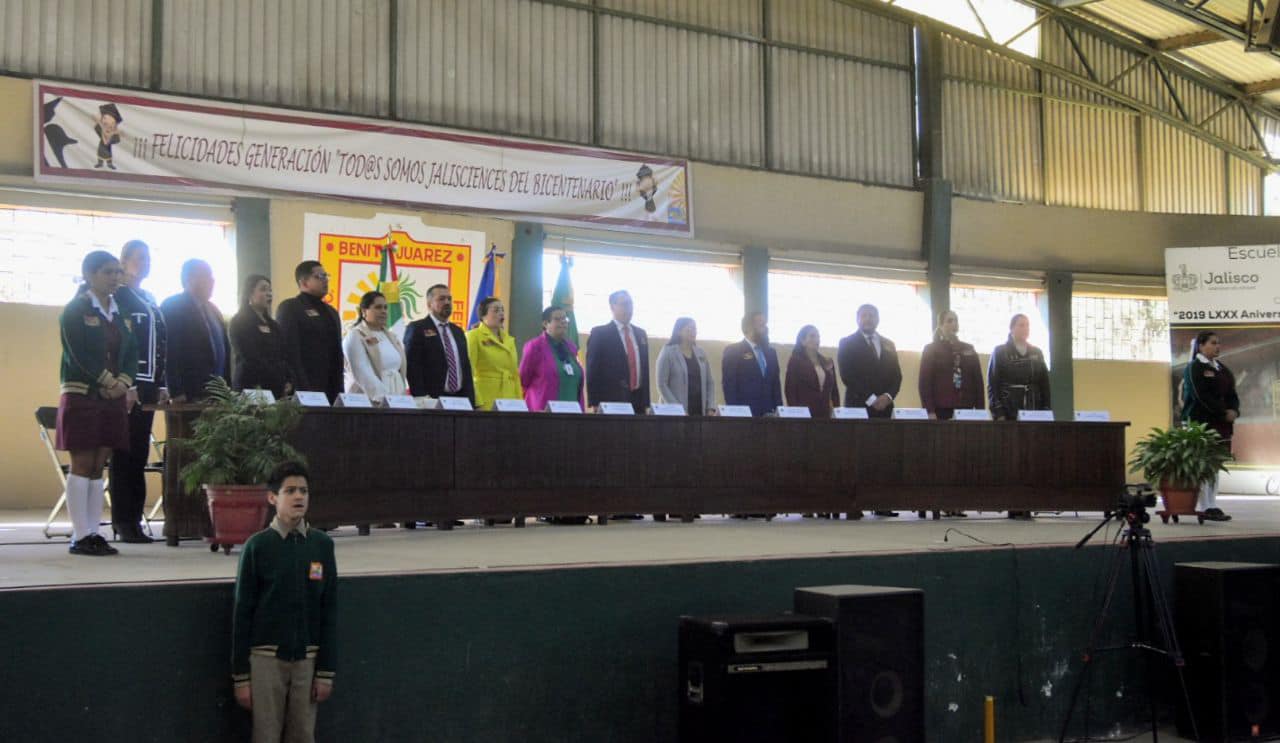 A T E N T A M E N T E“2024, AÑO DEL 85 ANIVERSARIO DE LA ESCUELA SECUNDARIA FEDERAL BENITO JUAREZ”“2024, BICENTENARIO EN QUE SE OTORGA EL TÍTULO DE “CIUDAD” A LA ANTIGUA ZAPOTLÁN EL GRANDE”Cd. Guzmán Jalisco, Municipio de Zapotlán el Grande 10 de abril de 2024.ING. JESÚS RAMÍREZ SÁNCHEZ.REGIDOR MUNICIPAL DE CIUDAD GUZMAN JALISCO 2021-2024DíaFEvento, trabajo y/o Hora actividadEvento, trabajo y/o Hora actividadLugarLUNES 1SIN ACTIVIDAD AÑO NUEVO MARTES 2SIN ACTIVIDAD MIERCOLES 39 AM A 2 PM ATENCION CIUDADANASALA DE REGIDORESJUEVES 49 AM A 2 PM ATENCION CIUDADANASALA DE REGIDORESVIERNES 5SIN ACTIVIDADSABADO 6SIN ACTIVIDADDOMINGO 7SIN ACTIVIDADLUNES 89 AM A 2 PM ATENCION CIUDADANASALA DE REGIDORES12:00 p. m.COMISION EDILICIA DE RASTRO CON COMISION DE REGLAMENTOS SALA ROCIO ELIZONDO MARTES 905:00 p. m.SESION EXTRAORDINARIA SALA DE AYUNTAMIENTO.MIERCOLES 109 AM A 2 PM ATENCION CIUDADANASALA DE REGIDORESJUEVES 119 AM A 2 PM ATENCION CIUDADANASALA DE REGIDORESVIERNES 1209:00 a. m.COMISION EDILICIA DE MERCADOS Y CENTRALES DE ABASTOS.SALA DE REGIDORES10:00 a. m.SESION ORDINARIA NO. 46 SALA DE AYUNTAMIENTO.SABADO 13DOMINGO  14LUNES 159AM A 2 PMATENCION CIUDADANASALA DE REGIDORES10:00 a. m.COMISION EDILICIA DE SALUD CON COMISION DE REGLAMENTOS SALA ROCIO ELIZONDO12:00 p. m.COMISION EDILICIA DE DERECHOS HUMANOS CON COMISION DE REGLAMENTOS SALA ROCIO ELIZONDOMARTES 169 AM A 2 PM ATENCION CIUDADANASALA DE REGIDORESMIERCOLES 179 AM A 2 PM ATENCION CIUDADANASALA DE REGIDORESJUEVES 189 AM A 2 PM ATENCION CIUDADANASALA DE REGIDORESVIERNES 199 AM A 2 PM ATENCION CIUDADANASALA DE REGIDORESSABADO 20DOMINGO21LUNES 229 AM A 2 PM ATENCION CIUDADANASALA DE REGIDORESMARTES 239 AM A 2 PM ATENCION CIUDADANASALA DE REGIDORES10:00 a. m.SESION EXTRAORDINARIA NO 79 SALA DE REGIDORESMIERCOLES 249 AM A 2 PM ATENCION CIUDADANASALA DE REGIDORES09:00 a. m.COMISION EDILICIA DE SALUD CON COMISION DE REGLAMENTOS SALA ROCIO ELIZONDOJUEVES 259 AM A 2 PM ATENCION CIUDADANASALA DE REGIDORES10:00COMISION EDILICIA DE SALUD CON COMISION DE REGLAMENTOS SALA ROCIO ELIZONDOVIERNES 269 AM A 2 PM ATENCION CIUDADANASALA DE REGIDORES10:00 a. m.SESION EXTRAORDINARIA NO.80 SALA DE AYUNTAMIENTO.DíaFEvento, trabajo y/o 	Hora	LugaractividadEvento, trabajo y/o 	Hora	LugaractividadEvento, trabajo y/o 	Hora	LugaractividadJueves19AM A 1 PM ATENCION CIUDADANASALA DE REGIDORES01:00 p. m.COMISION DE REGLAMENTOS Y PROTECCION CIVILSALA DE REGIDORESVIERNES 29AM A 1 PM ATENCION CIUDADANASALA DE REGIDORES11:00 a. m.COMISION DE REGLAMENTOS Y DESARROLLO HUMANOSALA DE REGIDORES02:00 p. m.SESION EXTRAORDINARIA DE AYUNTAMIENTO NO.81SALA DE CABILDOSABADO 3DOMINGO4LUNES 59AM A 1 PM ASUETOASUETOMARTES 69 AM A 1 PM ATENCION CIUDADANASALA DE REGIDORES9AM SESION SOLEMNE DE AYUNTAMIENTO NO. 34ESCUELA SECUNDARIA BENITO JUAREZ11:00 a. m.COMISION DE REGLAMENTOS Y DESARROLLO HUMANOSALA DE REGIDORESMIERCOLES 79 AM A 1 PM ATENCION CIUDADANASALA DE REGIDORES09:00 a. m.INSTALACION DEL COMITÉ DIRECTIVO DEL SALA JUAN S. VIZCAINO.MERCADO CONSTITUCIONINSTALACION DEL COMITÉ DIRECTIVO DEL SALA JUAN S. VIZCAINO.MERCADO CONSTITUCIONJUEVES 89 AM A 1 PM ATENCION CIUDADANASALA DE REGIDORESVIERNES 99 AM A 1 PM ATENCION CIUDADANASALA DE REGIDORES11:00 a. m.SESION ORDINARIA NO.47SALA DE AYUNTAMIENTO02:00 p. m.SESION EXTRAORDINARIA NO.82SALA DE AYUNTAMIENTOSABADO 10DOMINGO11LUNES 129 AM A 1 PM ATENCION CIUDADANASALA DE REGIDORESMARTES 139 AM A 1 PM ATENCION CIUDADANASALA DE REGIDORESMIERCOLES 149 AM A 1 PM ATENCION CIUDADANASALA DE REGIDORESJUEVES 159 AM A 1 PM ATENCION CIUDADANASALA DE REGIDORESVIERNES 169 AM A 1 PM ATENCION CIUDADANASALA DE REGIDORES01:00 p. m.SESION DE AYUNTAMIENTO NO.83 SALA DE AYUNTAMIENTO02:00 p. m.SESION DE AYUNTAMIENTO NO.84SALA DE AYUNTAMIENTOSABADO 17DOMINGO 18LUNES 199 AM A 1 PM ATENCION CIUDADANASALA DE REGIDORESMARTES 209 AM A 1 PM ATENCION CIUDADANASALA DE REGIDORESMIERCOLES 219 AM A 1 PM ATENCION CIUDADANASALA DE REGIDORES01:00 p. m.SESION EXTRAORDINARIA NO.85SALA DE AYUNTAMIENTOJUEVES 229 AM A 1 PM ATENCION CIUDADANASALA DE REGIDORESVIERNES 239 AM A 1 PM ATENCION CIUDADANASALA DE REGIDORES11:00 a. m.SESION ORDINARIA NO. 48SALA DE AYUNTAMIENTODíaFEvento, trabajo y/o Hora actividadEvento, trabajo y/o Hora actividadLugarVIERNES19 am a 1pm ATENCION CIUDADANA SALA DE REGIDORESSABADO 2DOMINGO 3LUNES 49 am a 1pm ATENCION CIUDADANA SALA DE REGIDORESMARTES 59 am a 1pm ATENCION CIUDADANA SALA DE REGIDORES06:00 p. m.SESION EXTRAORDINARIA DE AYUNTAMIENTO NO.89SALA DE AYUNTAMIENTOMIERCOLES 69 am a 1pm ATENCION CIUDADANA SALA DE REGIDORESJUEVES 79 am a 1pm ATENCION CIUDADANA SALA DE REGIDORESVIERNES 89 am a 1pm ATENCION CIUDADANA SALA DE REGIDORES12:00 p. m.SESION SOLEMNE DE AYUNTAMIENTO NO.35PATIO DE PRESIDENCIASABADO 9DOMINGO 10LUNES 119 am a 1pm ATENCION CIUDADANA SALA DE REGIDORESMARTES 129 am a 1pm ATENCION CIUDADANA SALA DE REGIDORESMIERCOLES 139 am a 1pm ATENCION CIUDADANA SALA DE REGIDORES JUEVES 149 am a 1pm ATENCION CIUDADANA SALA DE REGIDORESVIERNES 159 am a 1pm ATENCION CIUDADANA SALA DE REGIDORES SABADO 16DOMINGO 17LUNES 18SUSPENSIÓN DE LABORES SUSPENSIÓN DE LABORES12:00 p. m.SESION EXTRAORDINARIA DE AYUNTAMIENTO NO.90 SALA DE AYUNTAMIENTO MARTES 199 am a 1pm ATENCION CIUDADANA SALA DE REGIDORESMIERCOLES 209 am a 1pm ATENCION CIUDADANA SALA DE REGIDORESJUEVES 219 am a 1pm ATENCION CIUDADANA SALA DE REGIDOFRES VIERNES 229 am a 1pm ATENCION CIUDADANA SALA DE REGIDORESSABADO 23DOMINGO 2412:00 p. m.INAUGURACION DEL TIANGUIS RAMOS TIANGUIS MUNICIPALLUNES 259 am a 1pm ATENCION CIUDADANA SALA DE REGIDORES 01:00 p. m.SESION EXTRAORDINARIA DE AYUNTAMIENTO NO.91 SALA DE AYUNTAMIENTOMARTES 269 am a 1pm ATENCION CIUDADANA SALA DE REGIDORESMIERCOLES 279 am a 1pm ATENCION CIUDADANA SALA DE REGIDORESJUEVES 28SUSPENSIÓN DE LABORES SEMANA SANTAVIERNES 29SUSPENSIÓN DE LABORES SEMANA SANTASABADO 30DOMINGO 31